Regional Ayurveda Research Institute, Aamkho, Gwalior-474009 (M. P.)S.No.NameDesignationContact No.E-Mail IdPhoto(If available)Dr. Ajay Kumar MeenaAssistant Director (Chemistry) & Institute In-Charge 80765101549958525231ajaysheera@gmail.comajay.meena@gov.in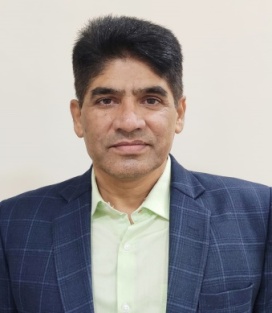 Dr. B. S. SisodiaAssistant Director (Bio-Chemistry)9619621766brijeshgwl@gmail.combs.sisodia@nic.in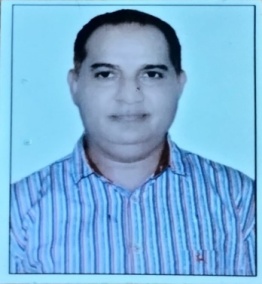 Dr. Savita SharmaAssistant Director (Ayurveda)8149526366savitashirish@yahoo.co.in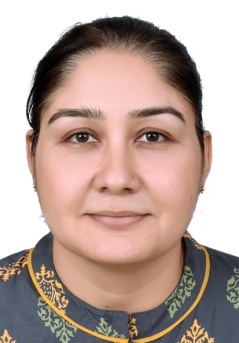 Dr. M.M. Sharma Research Officer (Ay.)9810691874mmsharmajpr@gmail.comdr.mmsharma@gov.in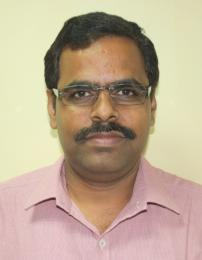 Dr. Anil MangalResearch Officer (Ay.)9755412502dranilmangal1@gmail.com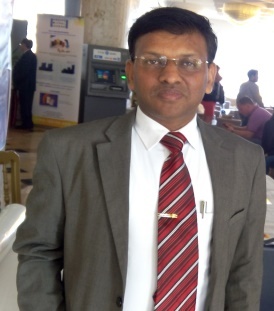 Dr. BhavanaShrivastavaResearch Officer (Chem.)7999890963bhavanakam@gmail.com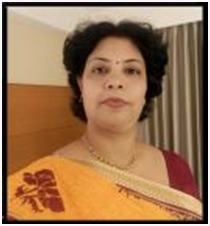 Smt. S. A. KondalkarResearch Officer (Pharmacog.)9926999761sapna.soni@rediffmail.com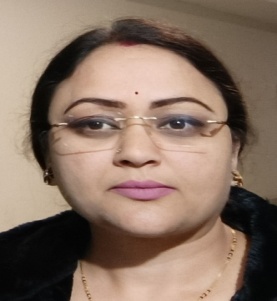 Dr. S.B.SinghResearch Officer (Ay.)9782560296dr.shyam84@yahoo.in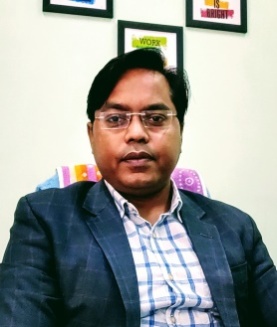 Dr. Amit Kumar Research Officer (Ay.)7018706270amitnegiayurveda@gmail.com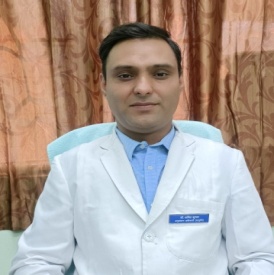 Dr. Surendra Kumar,Research Officer (Ay.)7048108355drsurendra87@gmail.com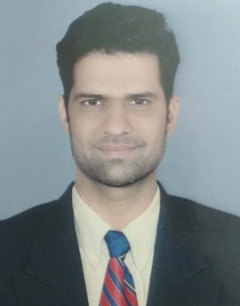 Dr. Srikala V. Research Officer (Ay.)8547900265sreev89@gmail.com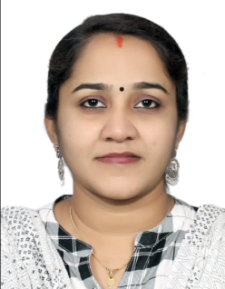 Dr. Jeevan K. Research Officer, Animal Experimental Pathology8660580015jeevan.k@ccras.nic.injeevank1116@gmail.com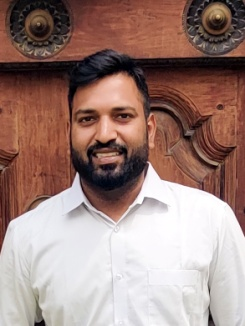 Dr. AllakondaLingeshResearch Officer (Animal Pathology)9032304269Allakonda.l@ccras.nic.inLingeshallakonda@gmail.com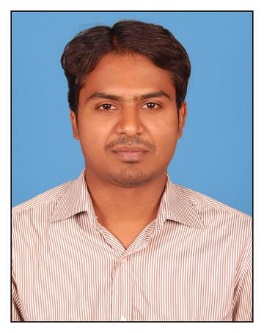 Sh. RudramaniTiwariAssistant Research Officer8103313550tiwarirudramani9@gmail.com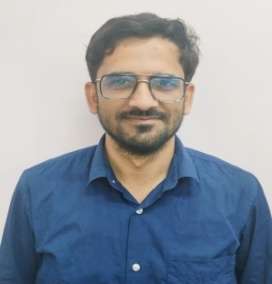 Sh. HariomSister In-charge9425717672hariomlodhi1577@gmail.com 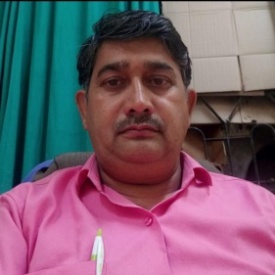 Sh. TribhuvanNathPharmacist 9425775652nathtribhuban43@gmail.com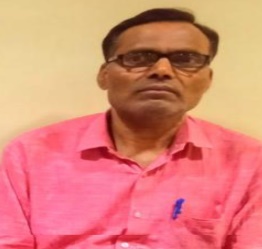 Sh. Shaitana Ram Staff Nurse8290225688bhagwatibmr92@gmail.com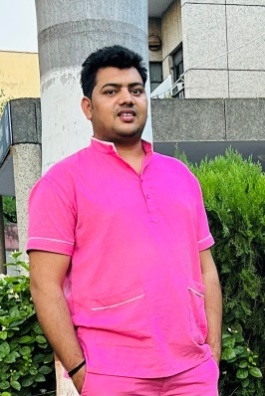 Sh. Sudheer Singh ShekhawatStaff Nurse7239963678sudhirrajputmmmmmmm@gmail.com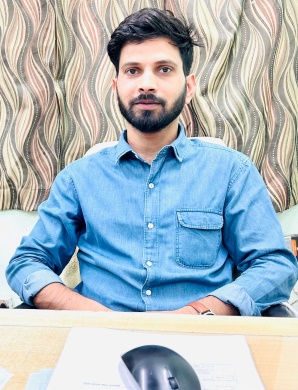 Sh. DharmveerBairwaStaff Nurse8890774419dhveer664@gmail.com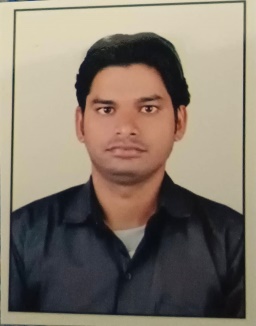 Sh. Om prakash SaharanStaff Nurse9672728610opsaharan21@gmail.com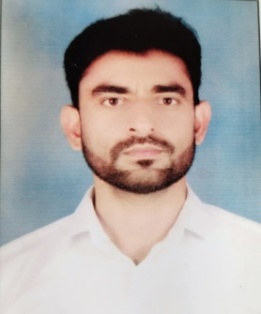 Ku. Anshika Ravi VermaR.A. (Bio-Chemistry)9978603780anshikarverma5@gmail.comanshika.verma@ccras.nic.in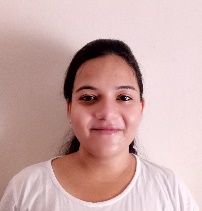 Dr. Om Prakash,  R.A. (Chemistry)7417504014ompchausali@gmail.com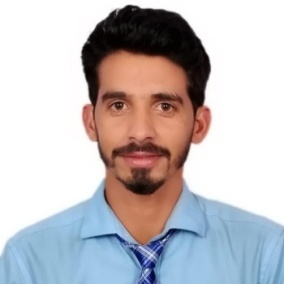 Sh. Vivek Kumar RA (Chemistry)9911087087vivek.kr.1494@gmail.com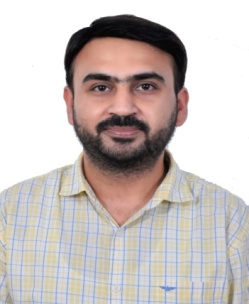 Smt. VandanaBhartiR.A. (Chemistry)9179075837bharathi.vandana@gmail.com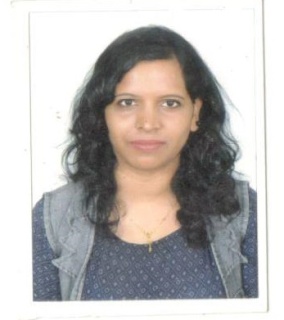 Sh. Biswajit PaulR.A. (Botany)9563361598bpaul8293@gmail.com 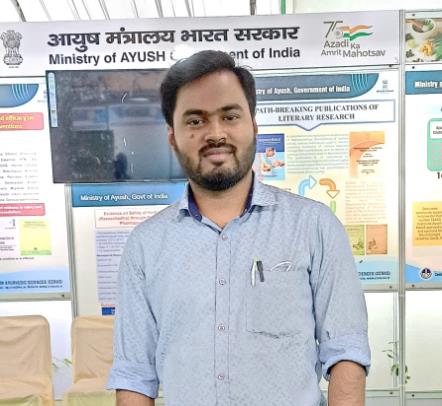 Dr. Chandra Shekhar SharmaR.A. (Chemistry)9555404317shekharsbhu@gmail.com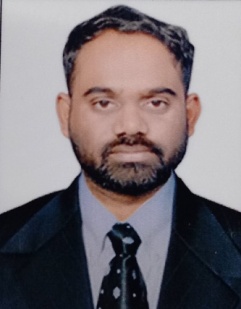 Sh. Braj Mohan MeenaLab. Asstt.9098646351brajmohanrekha@gmail.com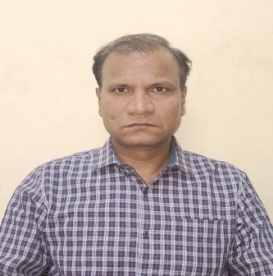 Sh. Lav Kush Sharma Lab. Atted.9806903855luvkushsharma@hotmail.com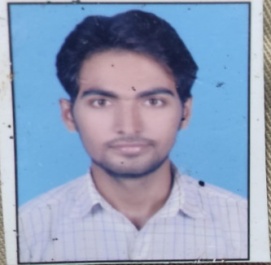 Sh. Shyam Kant Sharma  Lab. Atted.9479310012shyamkantsharma48@gmail.com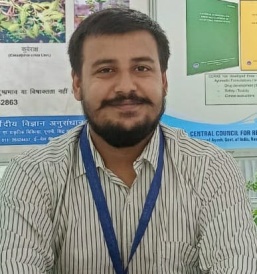 Sh. Vikash Mishra Lab Atted.8654987535vikasmishra354@gmail.com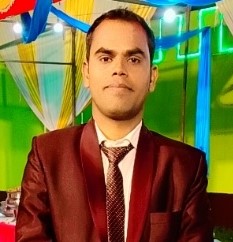 Sh. Deepak GoudM.T.S.90398865607999782582dkgond476@gmail.com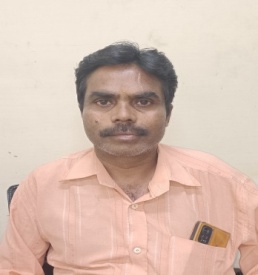 Sh. R.B. GodiyaM.T.S.6263163433rambabucri2018@gmail.com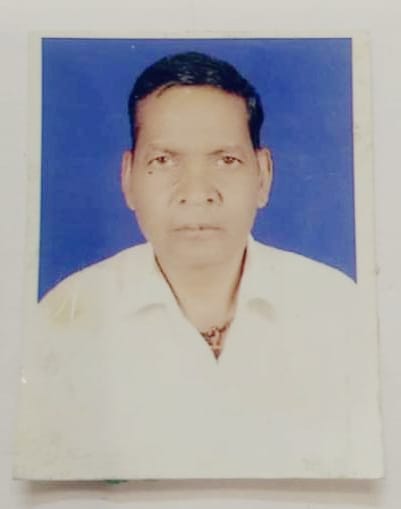 Sh. S.K. JoshiM.T.S.8889022995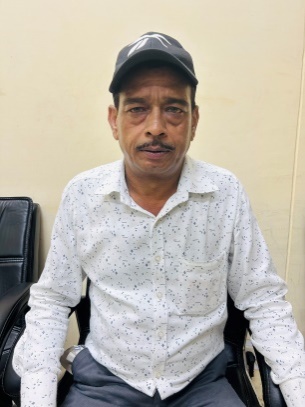 Smt. Sharda SharmaM.T.S.7354635500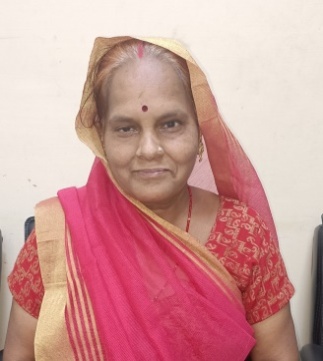 Sh. R.S. GourM.T.S.7000554535rameshgaur0077@gmail.com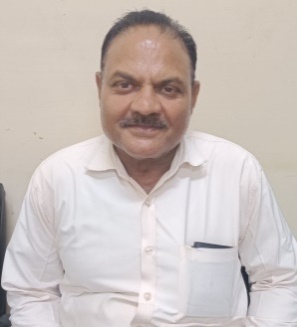 Sh. ArvindPippalM.T.S.9984202775apippal79@gmail.com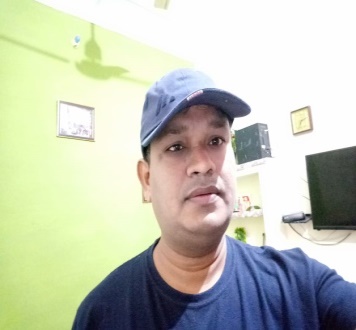 Sh. RohitM.T.S.7470313072godiya541995rock@gmail.com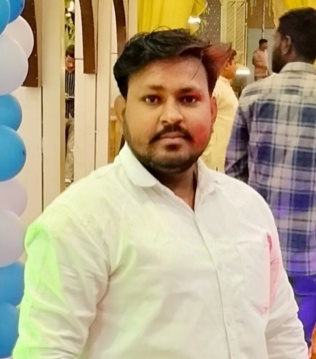 